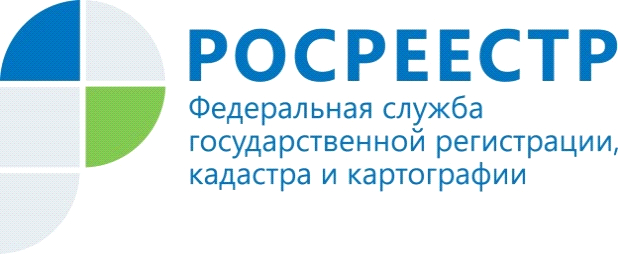 Подведены итоги деятельности в учетно-регистрационной сфере за 2021 годПо состоянию на 01.01.2022 количество земельных участков, учтенных в Едином государственном реестре недвижимости (далее – ЕГРН), составляет – 1 441 119, количество объектов капитального строительства, составляет 2 372 418.За 2021 год Управлением Росреестра по Красноярскому краю (далее – Управление) зарегистрировано прав, ограничений (обременений) прав (объектов), сделок – 1 304 604, что на 38 % больше, чем в прошлом году – 944 882, из них 70% приходится на физических лиц, 30% на юридических лиц.Также на 35% увеличилось количество зарегистрированных прав, ограничений прав, обременений объекта недвижимости, сделок на основании нотариально удостоверенных документов, иных совершенных нотариусом нотариальных действий по сравнению с 2020 годом.В 2021 году наблюдалась положительная динамика по увеличению количества электронных обращений на осуществление учетно-регистрационных действий (рост составил 33%).Также увеличилась доля электронных обращений, от органов государственной власти и органов местного самоуправления - 34 % (вместо 20% в 2020 году). Увеличилась доля электронной ипотеки 46 % вместо 26%, доля электронных ДДУ 27 % вместо 21 %. Увеличение доли электронных обращений стало возможным благодаря конструктивному взаимодействию Управления с фокус-группами, так в 2021 году Управлением налажено электронное взаимодействие с крупными кредитными организациями, что позволило в Красноярском крае реализовать проект по электронной ипотеке за один день.В 2021 году Управление входило в двадцатку лучших регионов страны по реализации вышеуказанного проекта со Сбербанком, за что отмечено благодарственным письмом от Росреестра и «ДомКлик» Сбербанка.Также благодарность в адрес Управления поступила от банка «ВТБ» «За успешное внедрение на территории Красноярского края проекта Электронная регистрация за 100 минут».Руководитель Управления Росреестра по Красноярскому краю Татьяна Голдобина: «Подводя итоги 2021 года, хочется отметить тенденцию по увеличению доли поступивших обращений на осуществление учетно-регистрационных действий, а также  зарегистрированных прав, ограничений прав, обременений.Положительная динамика во многом связана с реализацией федеральных законов, направленных на упрощение процедуры оформления прав на объекты недвижимости, а также действием федеральных программ льготного кредитования на приобретение недвижимости (льготная, сельская и семейная ипотеки). Главный девиз Росреестра – комфортность и качество оказания государственных услуг, в этой связи, в 2021 году Росреестром проводились мероприятия по внедрению цифровых технологий, так, обновлены электронные сервисы Росреестра, запущен проект по регистрации электронной ипотеки за один день. В Красноярском крае такой проект успешно реализован с крупными кредитными организациями.В текущем году Управление продолжит работу по вовлечению в проект иных кредитных организаций, оказывающих в регионе услуги по кредитованию».Материалы подготовлены Управлением Росреестра по Красноярскому краюКонтакты для СМИ:тел.: (391)2-226-756е-mail: pressa@r24.rosreestr.ru«ВКонтакте» http://vk.com/to24.rosreestr«Instagram»:rosreestr_krsk24